NATIONAL ACADEMY LEAGUE 2023-2024 REFEREE MATCH GUIDE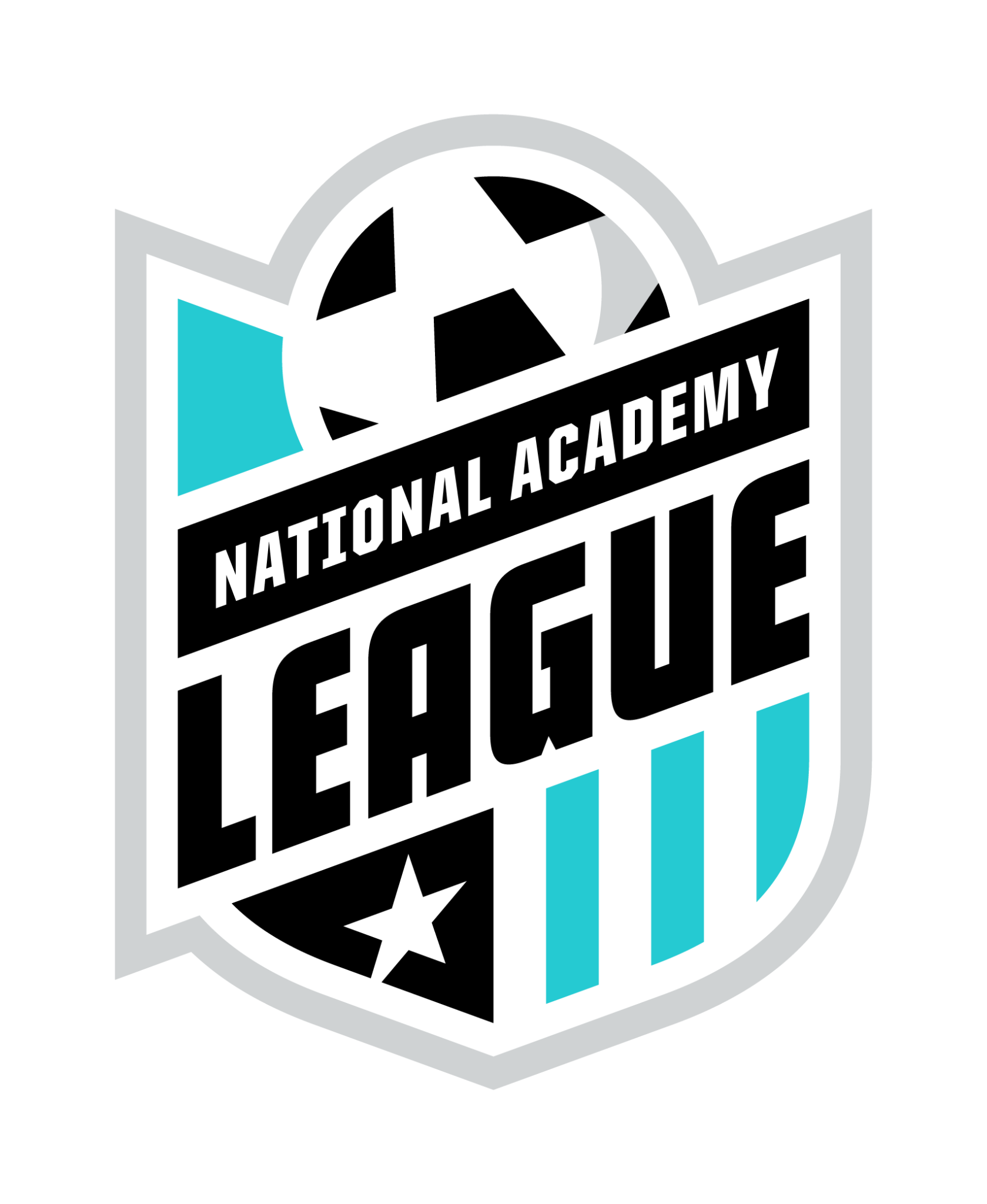 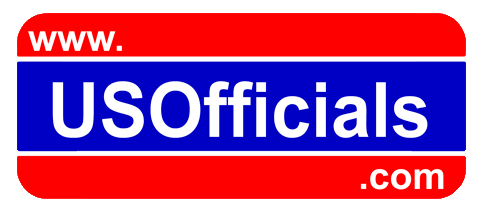 ContactsAccepting AssignmentsReferees are required to maintain accurate availability in order to be assigned.  Please accept assignments as soon as possible, within 48 hours if the assignment is more than 14 days in advance, within 24 hours if sooner than 14 days out. Match fees for all matches will be shown within USOfficials.com Weather PostponementWeather Postponements will be posted to the following sheet, it is the Referee’s responsibility to check this sheet if there is inclement weather in the area of the game being playedPostponement SheetGames postponed with 2 or more hours notice for weather will not be paid, games notified with less than 2 hours notice will generally be paidIn most cases the USOfficials Operations team will remove assignments, from your accounts, On the off chance you are still assigned, and the weather looks bad please check the link aboveMatch Day Rules Team Check-inHome team will provide: 	“Match Card” - This has BOTH teams rosters on it, as well as a place to put final scores,          individual goal scorers, etc. 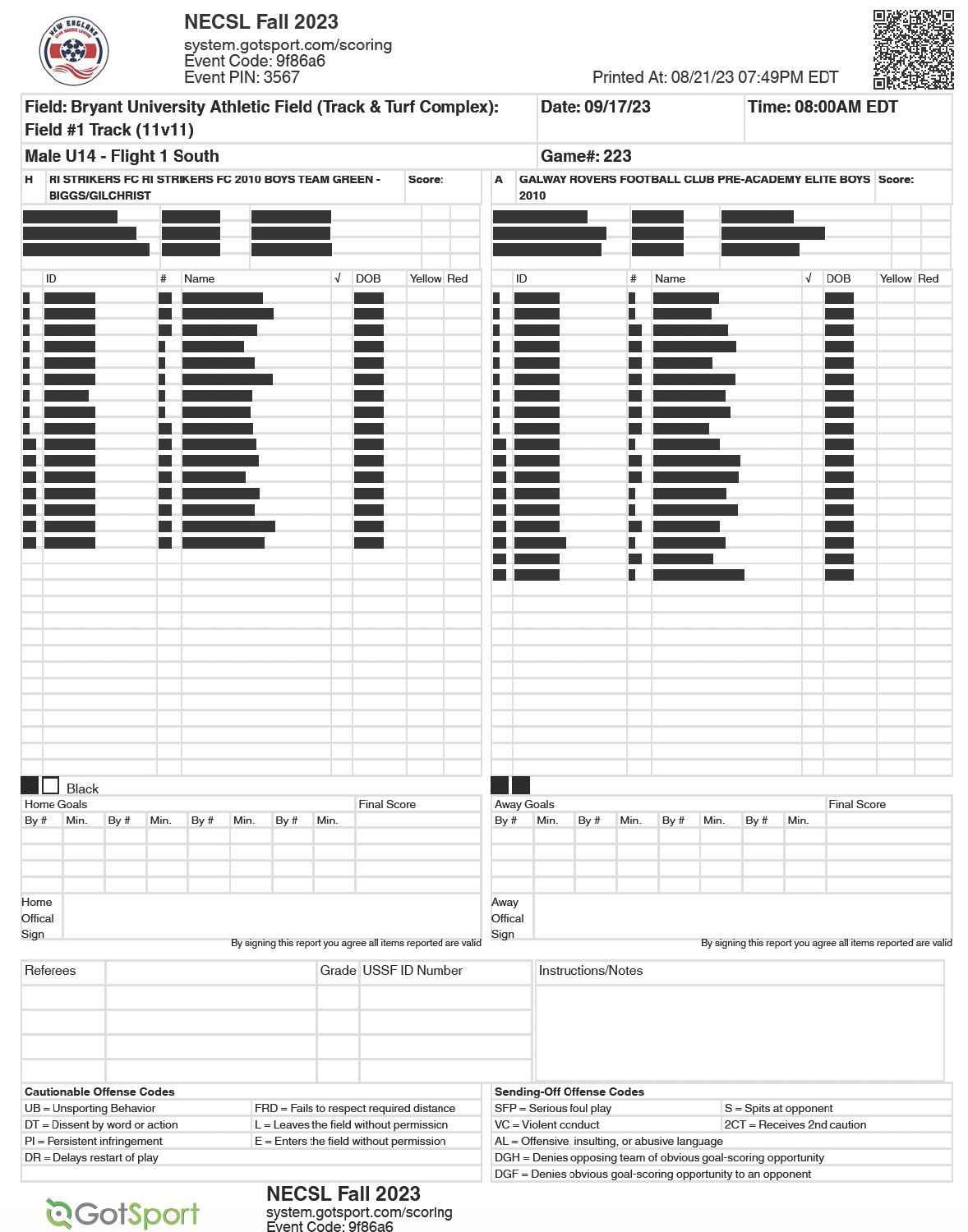 	2 “Photo Game Cards” - This has a list of names for the team providing it, and has pictures of the players on it. One copy will go to the Referees, other will go to opponents. 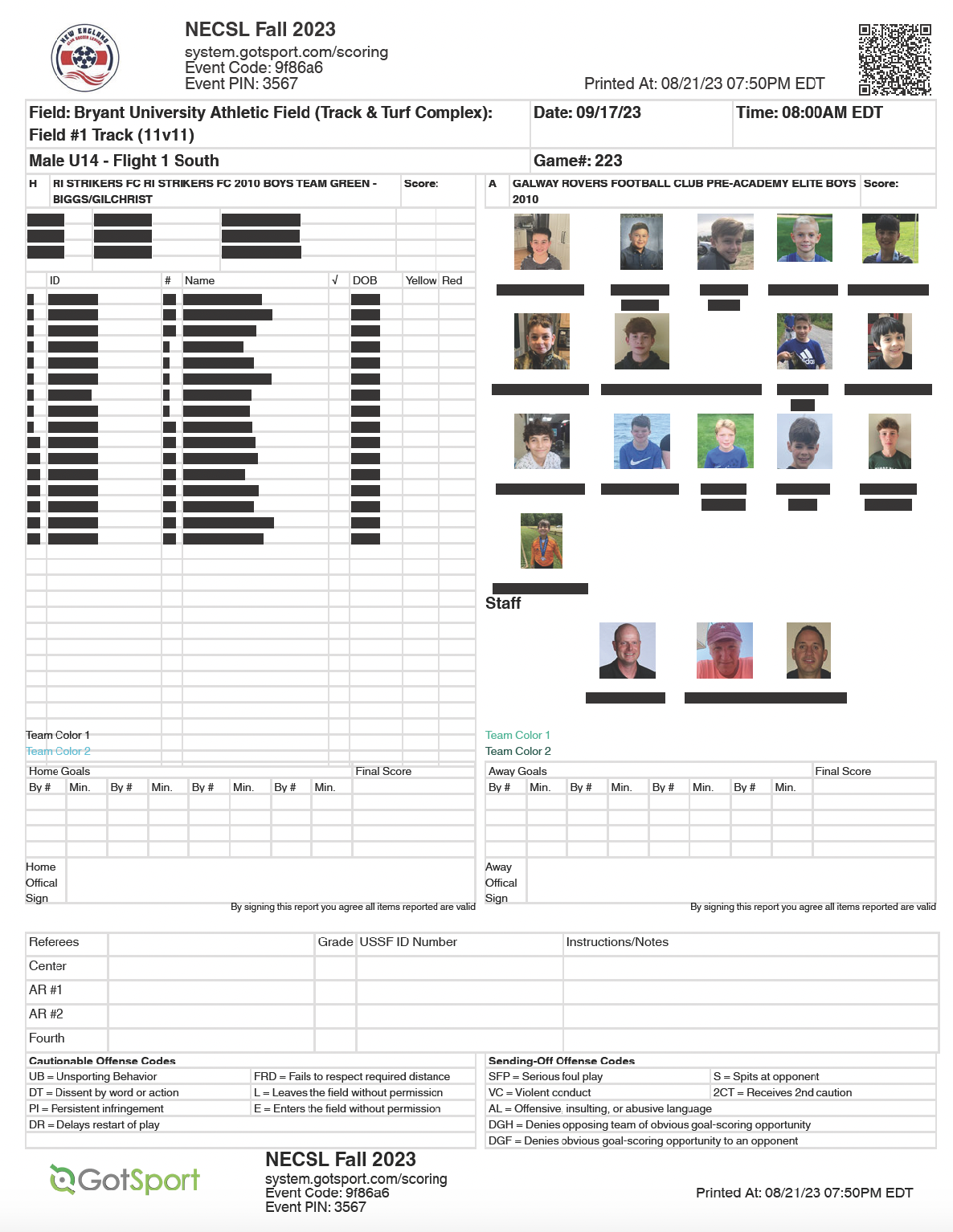 Away team will provide: 	2 “Photo Game Cards” - This has the list of names for the team providing it, and has pictures of the players on it. One copy will go to the Referees, other will go to opponents. 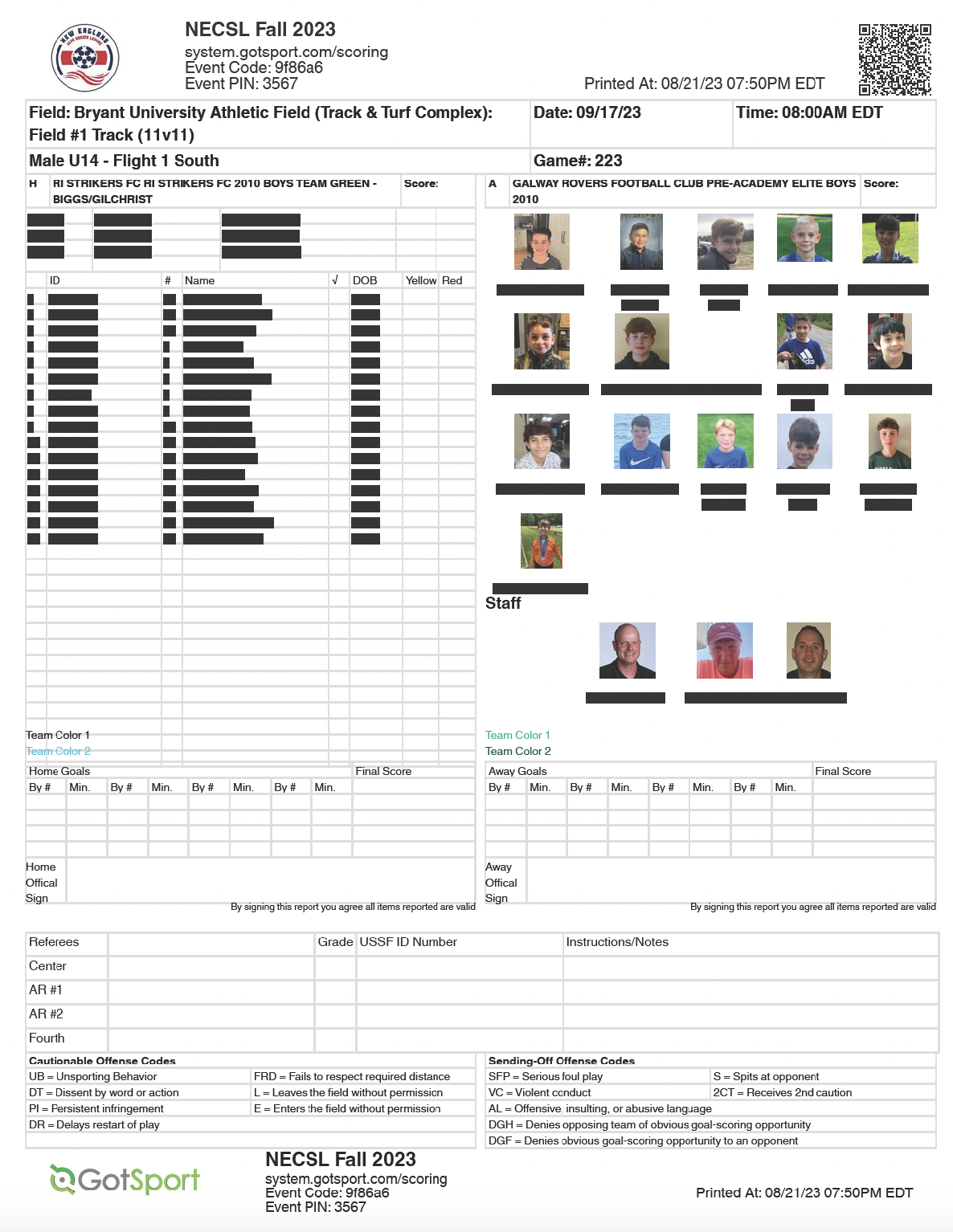 Referees shall use the Photo Game Cards and compare the photos to the player presenting. Understand that some photos may be poor quality or in black and white. Post-gameReferee must complete the Match Card. The match cards must have: Goals (Goal Scorer and minute) Misconduct Codes for cards (put in the yellow and red card boxes) Ensuring that the correct misconduct codes are appliedYellow: UB, DT, PO, DR, FRD, ERLRed: VC, SFP, S, DGH, DGF, AL, 2CTCoaches signaturesReferee signatures - all officials assignedThe completed game card will be returned to the HOME TEAM, for them to submit to the leagueEach team will also be given one of the copies of the other team’s Photo Match CardIt is STRONGLY RECOMMENDED: Referees submit Scans of the Match Card, and Photo Rosters with there Reports on USOfficial.com as a BACKUP before the Match Card is turned back over to the teamReferees must complete the report on USOfficials.com. ALL Referees must report the match. Referees must report all misconduct in the USOfficials.com report. In the event of a red card, issue with spectators, serious injury, or other important incident, the referee must complete a Supplemental Report THROUGH USOfficials. All reports are due within 24 hours post-gameAssistant Referees must also report to USOfficials. Assistant Referees will be asked to verify attendance and leave any notes regarding any critical incidents as needed. Match report questions should be directed to the appropriate USOfficials Referee Operations Staff member for the conference. Referee Assignors (by conference and state)Referee Assignors (by conference and state)MID-AMERICA NORTHMID-AMERICA NORTHIllinoisRay SahmWisconsinKyle TrimbleMichiganYuya Kiuchi Chico VillaruelMID-AMERICA SOUTHMID-AMERICA SOUTHKentuckyReiss BaxterIndianaTony DeloisWestern PennsylvaniaMarc ReppermundMissouriWilliam BrooksOhioBrian MillerSOUTHEASTSOUTHEASTAlabamaPete DakisGeorgiaMatt JacksonNorth CarolinaBrandon MarionNORTHEASTNORTHEASTMetro NYCVictor BorgesHudson Valley NYBrian BaerConnecticutJesus ZornozaNorthern NJ BoysMike CorenNorthern NJ (Ironbound Only)Ed SeaversOcean NJNeil WarrarNJ GirlsScott AshcroftNEW ENGLANDNEW ENGLANDMassachusetts / Rhode Island / New Hampshire / Upstate New York See Assignor Contact Info NEWS ARTICLE on USOfficialsReferee Ops. Support TeamUSOfficials.com issues, Roster Issues, Payment Issues, etc. Jack DeGregorio - New England, Northeast(Backup for all others)jack.degregorio@gmail.com - 617-842-2215Matthew Starbuck - Mid-Americas, Southeastmatt@starserve.org - 757-762-0848Roster - Match Day18 players maximum on match dayRoster - Technical Area Personnel (TAP)Minimum of 1 registered TAP for each match.Maximum of 5 registered TAP for each match.TAP must be present on the roster. Game Operations - BallsSize 5 match ballGame Operations - DurationsU13 - 2x35min, 10min halftimeU14 - 2x40min, 15min halftimeU15 - 2x40min, 15min halftimeU16 - 2x45min, 15min halftimeU17 - 2x45min, 15min halftimeU19 - 2x45min, 15min halftimeGame Operations - SubstitutionsUnlimited substitutions, across 3 moments (stoppages per half). Halftime does not count as a moment. 